ПРИМЕЧАНИЕ:ПСИ – «Президентские спортивные игры», ПС – «Президентские состязания», ОВЗ – Ограниченные возможности здоровья,МО – Министерство образования, МС – Министерство спорта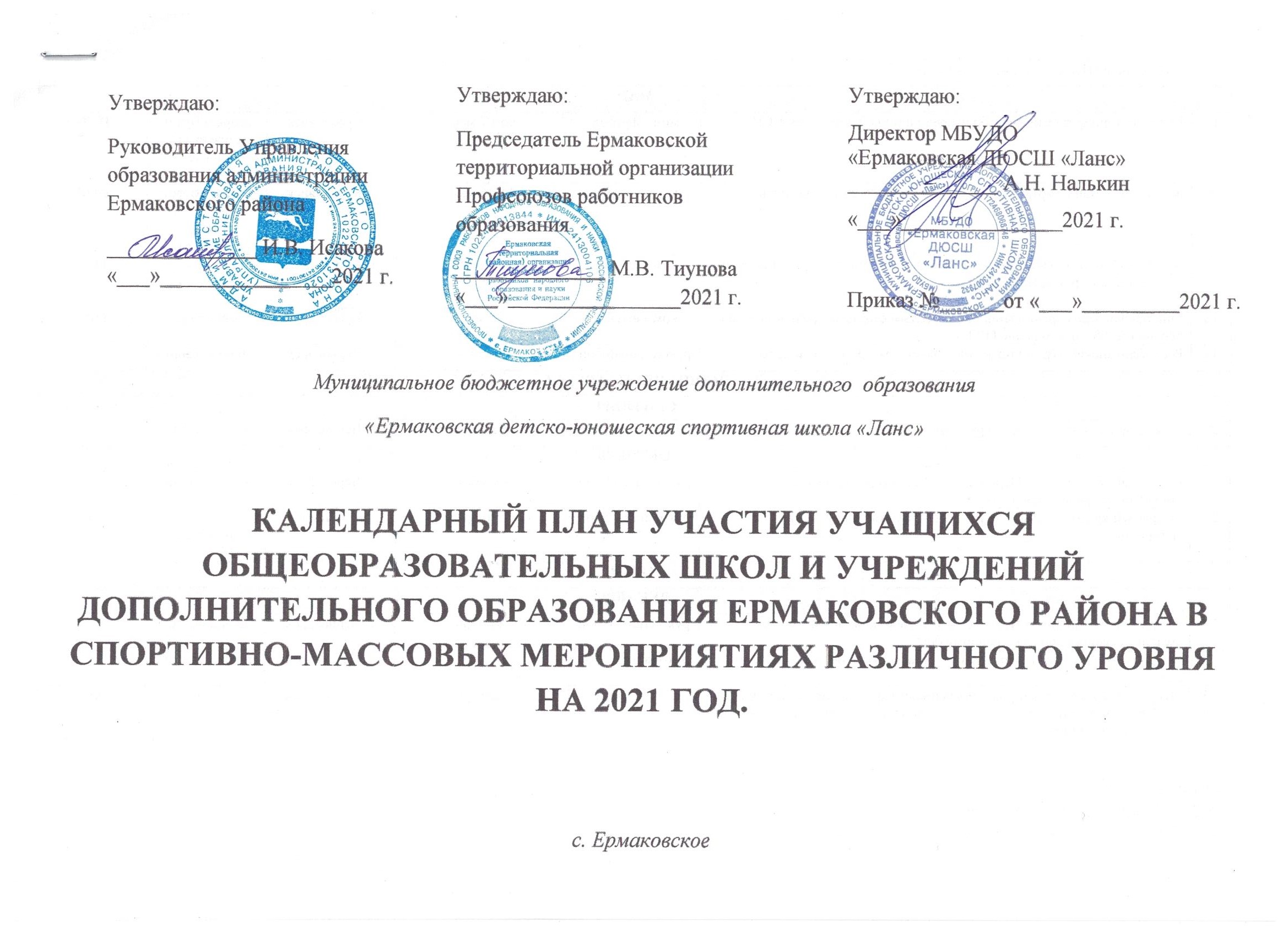 №п/пНаименование мероприятияВид спортаСроки проведенияМесто проведенияВозраст.группыПримечаниеФЕВРАЛЬФЕВРАЛЬФЕВРАЛЬФЕВРАЛЬФЕВРАЛЬФЕВРАЛЬФЕВРАЛЬ1Лично-командное первенство Красноярского края по лыжным гонкам среди учащихся 2007-2008, 2009-2010 г.р. ПСИлыжные гонки01-03 февраляп. Подгорный ЗАТОг. Железногорск2007-20082009-2010ПСИ2Краевой турнир по мини-хоккею среди юношей 2005-2007 ПСИмини-хоккей09-12 февраляп. Подгорный ЗАТОг. Железногорск2005-2007ПСИ3Открытое первенство Красноярского края по рукопашному боюрукопашный бой12-14 февраляг. Красноярскпо положению4Зональный этап соревнований по лыжным гонкам среди юношей и девушек 2006-2008 г.р. ОВЗ  лыжные гонки 26 февраля  г. Минусинск школа-интернат № 82006-2008 ОВЗМАРТМАРТМАРТМАРТМАРТМАРТМАРТ5Финальный этап соревнований по лыжным гонкам среди юношей и девушек 2006-2008 г.р. ОВЗлыжные гонки 04-05марта г. Красноярск 2006-2008 ОВЗ6Зональный турнир по мини-футболу среди юношей и девушек 2005-2007 г.р. ПСИмини-футбол19-21 мартаг. Минусинск2005-2007ПСИ7Зональный этап соревнований по легкой атлетике среди юношей и девушек 2006-2008 г.р. ОВЗлегкая атлетика  26 марта г. Минусинск школа-интернат № 82006-2008 ОВЗ8Чемпионат и Первенство РХ по рукопашному бою, памяти И. Ахпашеварукопашный боймартг. Черногорскпо положениюАПРЕЛЬАПРЕЛЬАПРЕЛЬАПРЕЛЬАПРЕЛЬАПРЕЛЬАПРЕЛЬ9Финальный этап соревнований по легкой атлетике среди юношей и девушек 2006-2008 г.р. ОВЗ легкая атлетика  02-03 апреляг. Красноярск2006-2008ОВЗ10Региональный этап Спартакиады «Президентские спортивные игры»комплексное 21-25 апреля г. Ачинск возраст будет определен после жеребьевкиПСИ11Краевой турнир по регби среди учащихся 2008-2010 г.р. ПСИрегби30 апреля – 02 мая г. Красноярск2008-2010ПСИ12Открытое первенство Красноярского края по легкоатлетическому кроссу среди юношей и девушек 2004-2005, 2006-2007, 2008-2009 г.р.легкая атлетикаапрельг. Минусинск2004-20052006-20072008-2009МО13Открытый краевой турнир по рукопашному бою имени кавалера 4 орденов Славы Литвиненко Н.Е.рукопашный бойапрельг. Красноярскпо положению14Региональный этап всероссийских спортивных соревнований среди школьников «Президентские состязания» комплексноеапрель-майг. Красноярскпо положениюПСМАЙМАЙМАЙМАЙМАЙМАЙМАЙ15Краевой  турнир по мини-футболу среди юношей и девушек 2005-2007 г.р. ПСИмини-футбол05-07 маяг. Красноярск2005-2007ПСИ16Финальный этап Спартакиады «Президентские спортивные игры»комплексное 11-15 мая г. Красноярск возраст будет определен после жеребьевкиПСИ17Зональный этап соревнований по «Веселым стартам» среди юношей и девушек 2008 г.р. и младше ОВЗкомплексное  14 маяг. Минусинск школа-интернат № 82008 и мл. ОВЗ18Финальный этап соревнований по «Веселым стартам» среди юношей и девушек 2008 г.р. и младше ОВЗкомплексное  28 маяг. Красноярск 2008 и мл. ОВЗ19Республиканский турнир по рукопашному бою «Кубок «Победы»рукопашный боймайг. Черногорскпо положениюИЮНЬ, ИЮЛЬ, АВГУСТИЮНЬ, ИЮЛЬ, АВГУСТИЮНЬ, ИЮЛЬ, АВГУСТИЮНЬ, ИЮЛЬ, АВГУСТИЮНЬ, ИЮЛЬ, АВГУСТИЮНЬ, ИЮЛЬ, АВГУСТИЮНЬ, ИЮЛЬ, АВГУСТСЕНТЯБРЬСЕНТЯБРЬСЕНТЯБРЬСЕНТЯБРЬСЕНТЯБРЬСЕНТЯБРЬСЕНТЯБРЬ20Межрегиональный турнир по рукопашному боюрукопашный бойсентябрьг. Черногорскпо положениюОКТЯБРЬОКТЯБРЬОКТЯБРЬОКТЯБРЬОКТЯБРЬОКТЯБРЬОКТЯБРЬ21Открытый Чемпионат и Первенство г. Черногорска по рукопашному бою «Спорт против наркотиков» рукопашный бойоктябряг. Черногорскпо положению22Открытый краевой турнир по рукопашному бою памяти А.И. Чурилкина рукопашный бойоктябрьг. Ачинск12-13 лет14-15 лет16-17 лет.МСНОЯБРЬНОЯБРЬНОЯБРЬНОЯБРЬНОЯБРЬНОЯБРЬНОЯБРЬДЕКАБРЬДЕКАБРЬДЕКАБРЬДЕКАБРЬДЕКАБРЬДЕКАБРЬДЕКАБРЬ23Открытый Чемпионат и Первенство РХ среди юношей и девушек, мужчин и женщин по рукопашному боюрукопашный бойдекабрьг. Черногорскпо положению24Открытый чемпионат и первенство г. Красноярска по  рукопашному боюрукопашный бойдекабрьг. Красноярскпо положению25Открытый краевой турнир по киокусинкай-каратэ на призы президента КСРОО «Федерация киокусинкай Красноярского края», заслуженного работника ФК РФ В.Г. Шваковакиокусинкайдекабрьг. Красноярск12-17МС